Учебный комитет Русской Православной ЦерквиНовосибирская митрополия Русской Православной ЦерквиНовосибирская православная духовная семинария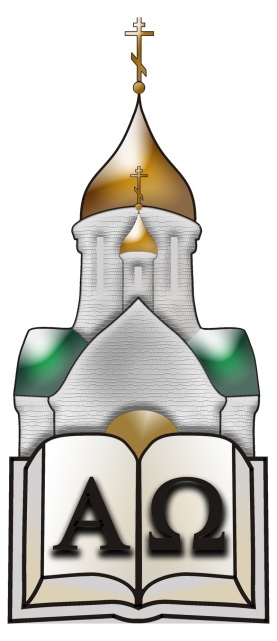 Программа всероссийских Свято-Николаевских чтенийг. Обь, 15–16 октября 2020 г.15 октября 2020 г.13.00 (9.00 Мск)Пленарное заседаниеМитрополит Новосибирский и Бердский НИКОДИМ, кандидат богословияПриветственное словоКизюн Павел, протоиерей, ректор Новосибирской православной духовной семинарии, кандидат богословияПриветственное словоПивоваров Борис, протоиерей, доктор богословияЦерковное богословие и проблемы совершенствования богословского образованияВоскобойников Олег Сергеевич, доктор исторических наук, профессор факультета гуманитарных наук НИУ ВШЭХристианский гуманизм в латинской словесности XII векаПерерыв на обед до 15.15 (время может быть скорректировано).Секция антропологииМодератор: Зинченко Татьяна Елисеевна, кандидат культурологии, доцент кафедры церковного богословия Новосибирской православной духовной семинарииАлексеевский Роман Андреевич, иерей, старший преподаватель Кузбасской православной духовной семинарии, аспирант III курса кафедры богословия Московской духовной академииУчение прп. Порфирия Кавсокаливита о молитве ИисусовойБейлин Михаил Валерьевич, доктор философских наук, кандидат технических наук, профессор кафедры гуманитарных наук Харьковской государственной академии физической культуры Экспертиза как сфера оценочной деятельности в социокультурной реальностиБорисов Виталий Анатольевич, художник-иконописецЭволюция образа Распятия Христова в византийском и западном церковном искусстве в XII–XIV вв: богословский аспектБузина Светлана Васильевна, кандидат филологических наук, доцент кафедры современного образования Российского университета кооперации (Владимирский филиал), доцент кафедры церковно-исторических и церковно-практических дисциплин Владимирской духовной семинарииИлюшина Ирина Геннадьевна, старший преподаватель кафедры современного образования Российского университета кооперации (Владимирский филиал) и старший преподаватель кафедры церковно-исторических и церковно-практических дисциплин Владимирской духовной семинарииПроповедь веротерпимости и взаимопонимания в романе Л. Улицкой «Даниэль Штайн, переводчик»Газнюк Лидия Михайловна, доктор философских наук, профессор кафедры философии и теологии Белгородского государственного национального исследовательского университетаРелигиозная повседневность как полюс религиозного жизненного мираГерлейн Наталия Анатольевна, преподаватель кафедры православной культуры и теологии Донского государственного технического университетаНесколько аргументов против технических апокалиптических теорийЗинченко Татьяна Елисеевна, кандидат культурологии, доцент кафедры церковного богословия Новосибирской православной духовной семинарииПроблема человека в богословских трудах доникейского периодаКолесников Сергей Александрович, доктор филологических наук, проректор Белгородской православной духовной семинарии (с миссионерской направленностью), профессор Белгородского юридического института МВД РоссииБогословские и философские основания христианского хозяйствования в трудах протоиерея Сергия БулгаковаМиронов Тимофей Борисович, студент 4 курса заочного сектора НПДС, врач анестезиолог-реаниматолог ГНОКБМиронова Наталья Владимировна, аспирант кафедры философии СИБГУТИКульт "творческой личности" в современном обществе как проявление квазирелигиозного опытаОвчинников Максим Анатольевич, магистрант 1-го курса Сретенской духовной семинарииИзучение душепопечения в православии и пятидесятничестве: обзор историографии(Остроумов) Серафим, игумен, старший преподаватель кафедры церковного богословия Новосибирской православной духовной семинарииО необходимости проведения для невоцерковленных людей огласительных бесед перед таинством ПокаянияПечин Юрий Васильевич, кандидат психологических наук, доцент Новосибирского гос. аграрного университетаПсихология в поисках личности»Сулима Игорь Иванович, доктор философских наук, доцент, заведующий кафедрой философии и теологии Нижегородского государственного педагогического университета им. Козьмы МининаФормирование вопросов государственно-конфессиональных отношений: антропологический аспект(Флах) Платон, иеромонах, кандидат философских наук, проректор по воспитательной работе Новосибирской православной духовной семинарииПриродно-личностное единство в православной теологии и антропологииЩеглаков Олег Сергеевич, студент бакалавриата Института гуманитарных и социальных наук Тульского государственного университетаСмерть как социокультурный феномен в контексте различных философских учений и мировых религийСекция библеистикиМодератор: Васильев Дионисий, иерей, старший преподаватель кафедры гуманитарных наук Новосибирской православной духовной семинарииГрицевич Владимир, иерей, бакалавр богословия, магистрант кафедры библеистики Минской духовной академииОбраз Авраама в межзаветный периодКлассен Александр, протоиерей, старший преподаватель Томской духовной семинарииКраткий историко-исагогический обзор книги пророка АввакумаРахновский Андрей, протоиерей, кандидат богословия, старший преподаватель кафедры библеистики Московской духовной академииСмерть Ирода Агриппы в книге Деяний и параллельных источниках. Опыт синтезаРоманов Александр, иерей, ассистент кафедры теологии Института гуманитарных и социальных наук Тульского государственного университета, старший преподаватель кафедры богословия и библеистики Тульской духовной семинарии, аспирант кафедры психологии Института гуманитарных и социальных наук Тульского государственного университета, штатный клирик храма св. вмц. Параскевы Пятницы с. Дедилово Киреевского благочиния Тульской митрополииОсобенности толкования первого псалма в комментариях святителя Илария Пиктавийского и блаженного АвгустинаЧабан Антоний, иерей, старший преподаватель кафедры церковного богословия Новосибирской православной духовной семинарииК вопросу о литературной форме и структуре посланий Апостола ПавлаШтаудингер Роман, протодиакон, преподаватель кафедры богословских и исторических дисциплин Томской духовной семинарииТанах и Септуагинта: два мира, две культурыЮров Михаил, иерей, бакалавр теологии, аспирант 3 курса богословского факультета ПСТГУ, заместитель руководителя Отдела религиозного образования и катехизации Архангельской и Холмогорской епархииВетхозаветная концепция святости: милосердие как путь освящения человека в Ветхом Завете. Апологетический взглядСекция краеведения и церковной истории с древнейших времен до начала XX векаМодератор: Четверяков Евгений Николаевич, старший преподаватель кафедры церковного богословия Новосибирской православной духовной семинарииБеспалов Константин, иерей, магистрант Омской духовной семинарии, священник кафедрального собора Успения Божией МатериПроектирование, закладка, строительство и освящение домовой церкви при Омском среднем сельскохозяйственном училищеВалитов Александр Александрович, кандидат исторических наук, научный сотрудник Омского государственного университета им. Ф.М. ДостоевскогоСибирские паломники в Святой Земле в конце XIX–XX вв. – носители русской идентичностиВоробьева Наталия Владимировна, доктор исторических наук, проректор по научной работе Омской духовной семинарииГоловин Владимир, иерей, настоятель храма св. блгв. кн. Александра Невского д. Подгородка Омской обл.Омское Женское епархиальное училище в годы Первой мировой войныЕрмоленко Станислав Маркович, начальник отдела ценных и редких книг Новосибирской государственной областной научной библиотеки, старший преподаватель Новосибирской православной духовной семинарииБогословский догмат и «литературный факт»: о роли православных вероучительных истин в структуре древнерусского текста (на примере Толковой Палеи)Иванов Константин Юрьевич, кандидат исторических наук, преподаватель истории и обществознания СОШ № 32 г. БеловоИстория переселенческого прихода Благовещенской церкви с. Михайловского Омской епархииКрасиков Андрей Николаевич, проректор по научно-методической работе Вологодской духовной семинарииИсточники о колоколах и колокольном литье на Европейском Севере России в XVII – начале XVIII вв.: к вопросу о классификации и систематизацииКрейдун Георгий, протоиерей, доктор искусствоведения, кандидат физико-математических наук, кандидат богословия, проректор по учебной работе Барнаульской духовной семинарии, настоятель храма св. ап. и евангелиста Иоанна Богослова г. Барнаула.Архитектурное наследие императорского дома Романовых на Алтае: храмы и часовниКремнев Дмитрий, диакон, заведующий сектором заочного обучения Томской духовной семинарииК вопросу об открытии в г. Барнауле женского епархиального училища в начале XX векаМакарова Дарья Юрьевна, кандидат исторических наук, зав. кафедрой церковно-исторических и церковно-практических дисциплин Владимирской духовной семинарииПроблемы функционирования церковно-приходских школ и школ грамоты в конце XIX – начале XX вв. (на материалах Владимирской епархии)Рейм Дионисий, иерей, преподаватель Барнаульской духовной семинарии, помощник благочинного Барнаульского городского округа, ключарь Александро-Невского собора г. БарнаулаСтановление системы русского права в России в эпоху IX – начала XVI векаРяполов Сергей Владимирович, Шуйский филиал Ивановского государственного университета, соискатель кафедры культурологии и изобразительного искусства«Его имя было синонимом философа»: личность, жизнь и философия о. Феофана (Авсенева)Федотова Мария Яновна, кандидат исторических наук, проректор по научно-богословской работе Владимирской духовной семинарииВыпускники и преподаватели Владимирской духовной семинарии – основоположники регионального краеведения(Широков) Ферапонт, иеромонах, магистр богословия, проректор по воспитательной работе, старший преподаватель кафедры церковно-исторических дисциплин Вологодской духовной семинарииПисьма протоиерея Николая Малиновского Н.Н. Глубоковскому как источник по истории Вологодской духовной семинарииЩепёткин Антоний, диакон, старший преподаватель кафедры теологии Миссионерского института г. ЕкатеринбургаДневные часы и их молитвы в древнерусском богослужении студийского периодаСекция краеведения и церковной истории XX–ХХI вековМодератор: Журавлев Вадим Викторович, кандидат исторических наук, заведующий кафедрой гуманитарных наук Новосибирской православной духовной семинарииЗатолокин Игорь, протоиерей, настоятель храма в честь Рождества Христова п. Горный Новосибирской области, руководитель Церковно-исторического проекта Новосибирской митрополии «Сохраним наследие»Судьба храма святителя Николая Чудотворца г. Болотное Новосибирской области(Истюков) Симон, иеромонах, старший преподаватель кафедры церковного богословия Новосибирской православной духовной семинарииОсновные события церковной и гражданской истории Новониколаевска и прилегающих территорий в 1920 году (100 лет назад)Кирьянова Ольга Геннадьевна, аспирантка Российского научно-исследовательского института культурного и природного наследия имени Д.С. ЛихачеваКраеведческий потенциал церковных музеевМальцев Максим, протоиерей, настоятель храма блгв. кн. Димитрия Донского г. Берёзовский, председатель комиссии по канонизации святых Кемеровской епархииСвященнослужители Кузбасса – участники Великой Отечественной войныПетров Иван Васильевич, кандидат исторических наук, ассистент Института истории Санкт-Петербургского государственного университетаПравославное духовенство Северо-Запада России в 1944 г.: объединение после оккупации и блокадыПивень Сергей Николаевич, кандидат исторических наук, доцент кафедры церковно-практических дисциплин, секретарь Ученого совета Кузбасской православной духовной семинарииСвященномученики Церкви Русской – узники кузбасских отделений СиблагаРостовцева Ирина Львовна, старший преподаватель кафедры "Основ архитектурного проектирования, истории архитектуры и градостроительства" НГУАДИ (Новосибирского государственного университета архитектуры, дизайна и искусств им. А.Д. Крячкова)Восстановление внешнего облика исчезнувших храмов на территории современной Новосибирской областиСергеева Ирина Васильевна, доктор технических наук, профессор, профессор кафедры истории Российского университета транспорта (РУТ(МИИТ))Опыт духовно-нравственного воспитания молодёжи в Российском университете транспортаСузрюкова Елена Леонидовна, кандидат филологических наук, доцент гуманитарной кафедры Новосибирской православной духовной семинарии"Мысль семейная" в циклах В.А. Никифорова-Волгина «Детство» и «Из воспоминаний детства»Суховецкий Вячеслав Анатольевич, иерей, преподаватель кафедры церковно-исторических дисциплин Омской духовной семинарии, руководитель комиссии Омской епархии по канонизации святыхОмская епархия в условиях «культурной революции» и «большого террора» (1929–1939 гг.)Талашкин Алексей Владимирович, заместитель руководителя Сибирского центра колокольного искусства Новосибирской митрополии, выпускник аспирантуры Алтайского государственного университетаСтолетие храма во имя Михаила Архангела в селе Усть-Иня (Новосибирск). Опыт краеведческой работы приходаФаст Михаил, протоиерей, кандидат богословия, заведующий кафедрой богословских и исторических дисциплин Томской духовной семинарииЖизнь, подвиг и поэзия св. новомученицы Татианы ТомскойЦыплакова Светлана Михайловна, кандидат культурологии, доцент кафедры церковного богословия Новосибирской православной духовной семинарииНаправления развития русской духовной музыки начала XX и начала XXI вв.: сравнительный анализ(Шевчук) Зосима, архимандрит, кандидат педагогических наук, доцент, руководитель образовательных курсов для монашествующих при Владимирской духовной семинарии и преподаватель семинарии, игумен Свято-Боголюбского Алексиевского мужского монастыря г. ВладимираСтроительство церковной жизни на родине Первого совета. Влияние Владимирской епархии на становление и развитие Иваново-Вознесенской епархии16 октября 2020 г.Экскурсия в пос. Ложок Новосибирской области:музей новомучеников и исповедников Церкви Русской;храм в честь новомучеников и исповедников Церкви Русской;святой источник при храме.Выезд от Семинарии в 9-15Телефоны:Новосибирская православная духовная семинария: +7(383)295-21-89Ответственный за размещение участников: Корякин Виталий Николаевич +7(913)770-41-44Ответственный за экскурсию: Корсунский Александр Валерьевич +7(952)912-68-53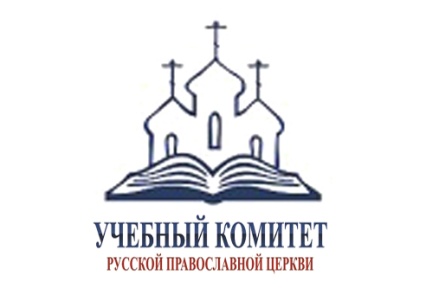 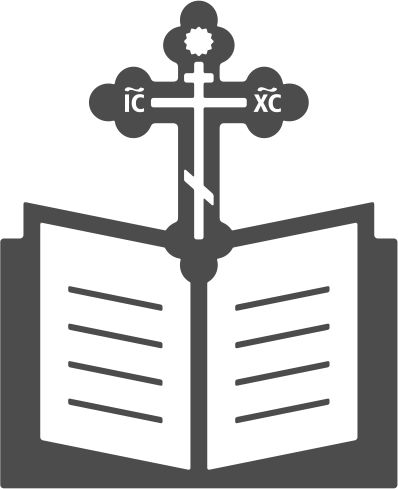 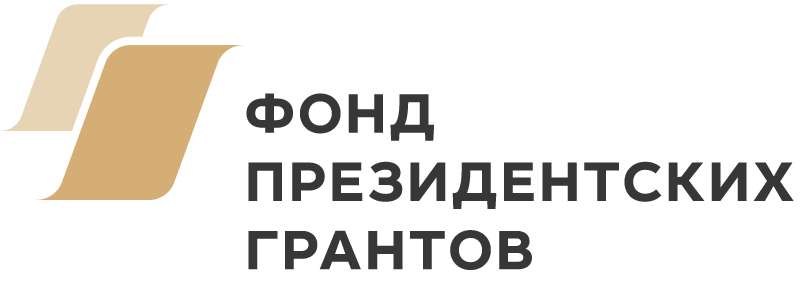 